Отчет о проведении Всероссийского урока имени Ю.А. Гагарина «Космос – это мы. Гагаринский урок».МОУ «Тоншаевская В(с)Ш», Южный УКП, 12.04.2017 Цель урока: Образовательная: сформировать у обучающихся представление о развитии отечественной космонавтики, ознакомить с ключевыми личностями ученых, инженеров, конструкторов и космонавтов, особенно обратить внимание на материалы о первом космонавте планеты Ю.А. Гагарине; показать роль отечественной космонавтики в мире, перспективы ее развития. Воспитательная: воспитывать патриотизм, чувство гордости за достижения в области авиации и космоса. Развивающая: способствовать развитию внимания, восприятия, воображения, познавательного интереса. 12.04. 2017 в Южном УКП в рамках мероприятий по увековечению памяти о первом космонавте планеты Ю.А. Гагарине был проведен Всероссийский урок  «Космос – это мы. Гагаринский урок». Занятие началось с просмотра осужденными презентации «Гагаринский урок. К 56-летию полета», подготовленной научно-исследовательским центром подготовки космонавтов имени Ю.А. Гагарина. В ней - страницы биографии первого космонавта. Осужденные с большим удовольствием обсудили выписку с оценками к диплому Гагарина в 1-ом Чкаловском военно-авиационном училище летчиков им. К.Е. Ворошилова. Ведь там только оценки «отлично».  Интересная информация была об отборе первого отряда космонавтов, их подготовке к первому полету в космос. Учащиеся узнали о программе полета Юрия Гагарина, во время которого космонавт: вел радиорепортаж и принимал сообщения с Земли; вел бортжурнал и записывал свои впечатления на магнитофон; контролировал работу бортовых систем корабля; осуществлял пробное ручное управление кораблем; проводил наблюдение через иллюминаторы по своему усмотрению; принимал пищу и пил воду; проводил самонаблюдения. После полета Гагарин сказал: «Облетев Землю в корабле-спутнике, я увидел, как прекрасна наша планета. Люди, будем хранить и приумножать эту красоту, а не разрушать её». Далее осужденные посмотрели видео «Космос – это мы». Учащиеся узнали о перспективах развития не только отечественной, но и мировой космонавтики. На следующий день учитель физики Подковырин А.Б. провел внеклассное мероприятие, посвященное Дню космонавтики. Обучающиеся к нему должны были подготовиться заранее, изучив историю космонавтики и вспомнив планеты солнечной системы. В начале мероприятия был дан краткий обзор истории создания летательных аппаратов с показом презентации. Затем осужденные были разделены на три экипажа и выбраны капитаны. Первым заданием необходимо было на скорость разгадать кроссворд на знание планет солнечной системы.  Все экипажи быстро и хорошо справились с этим заданием. Далее каждому экипажу были выданы карточки-задания: первый собирал все необходимое для экспедиции на Марс; второй собирал информацию о людях, чьи судьбы связаны с космосом; третий  экипаж составлял описание планет Солнечной системы для выбора маршрута путешествия. В результате упорной борьбы победу одержал экипаж номер два, за что получил сладкий приз. Заключительной частью занятия была рефлексия. Команды должны были ответить на вопросы: «Что нового узнали на сегодняшнем занятии?», «Понравилось работать в группах?» и т.д. Ответы были различными, но все единодушно написали, что в группе работать значительно интересней и продуктивней. Порой знаний одного человека недостаточно и члены группы всегда помогут.Фотоматериалы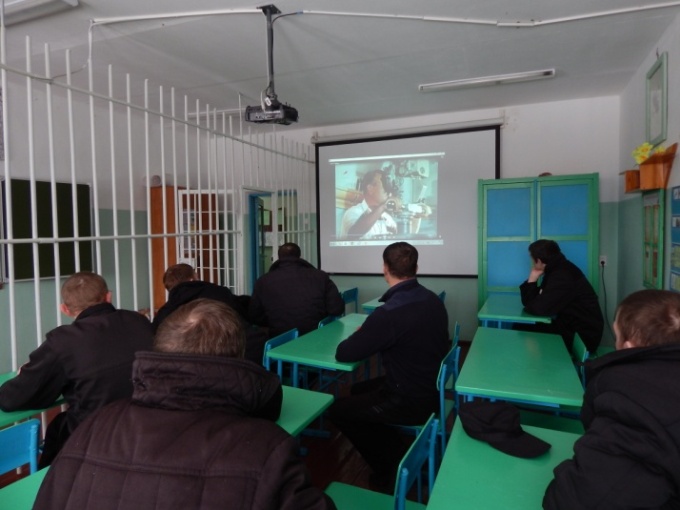 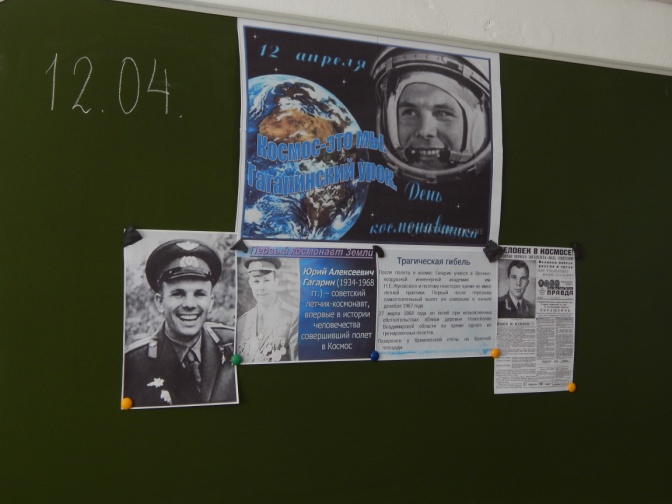 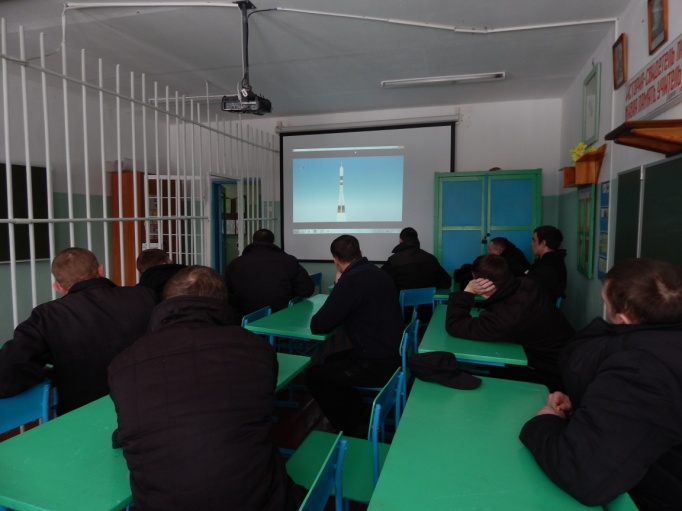 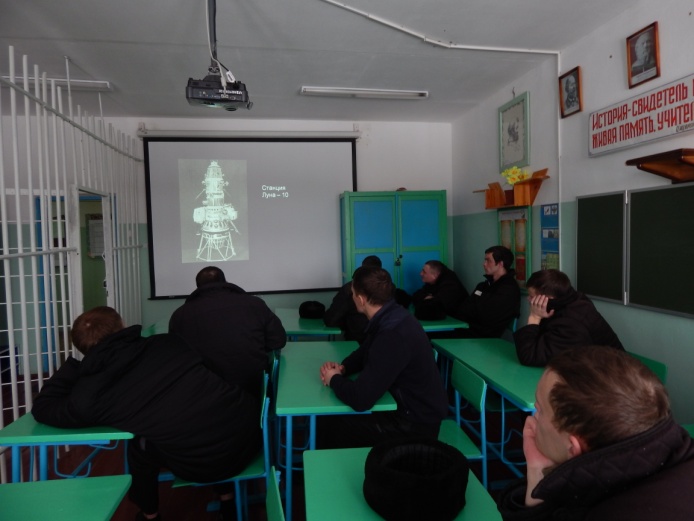 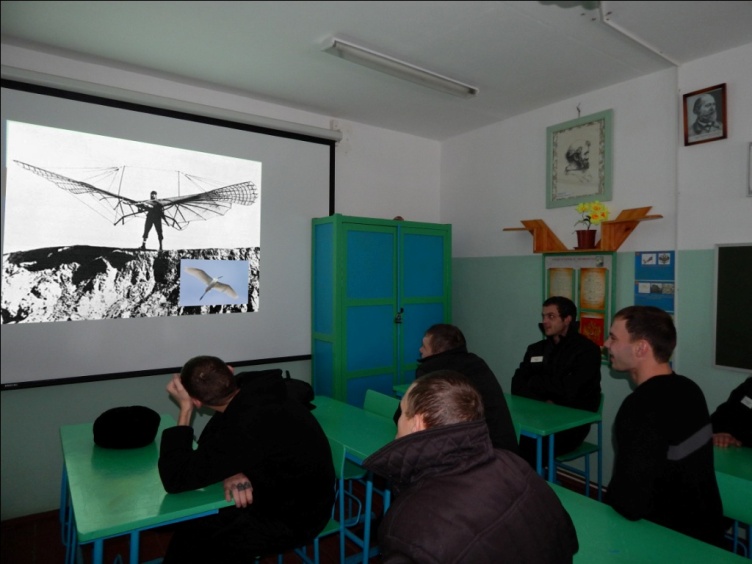 №ПоказателиЗначение1Количество обучающихся в МОУ (всего) – 1-4 классы5-9 классы10-11 классы 171162Количество обучающихся, принявших участие в Уроке123Общее количество проведенных Уроков24Формы организации УрокаВнеклассное мероприятие по физике, урок-беседа с элементами игры5Текстовая часть отчета (в свободной форме описательного характера)См. ниже6Ссылка на сайт ОУ, на котором размещена информация